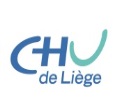 Service de diabétologie, nutrition et maladies métaboliquesClinique Curative du pied diabétiqueDomaine du Sart-Tilman4000 LiègeBonjour,Vous avez signé ce jour une demande de « convention pied diabétique ». Afin que la mutuelle vous accorde cette convention, vous devez être en ordre de DMG (Dossier Médical Global) et votre médecin traitant doit ouvrir  le modèle de soins « suivi d’un patient diabétique de type 2 » (nomenclature 102852).Merci de relayer cette demande auprès de votre médecin traitant dans les plus brefs delais.L’équipe de convention pied diabétique du CHU de Liège.Tél 04/366.78.77(le jeudi) 04/366.79.94